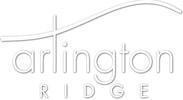 MEETING AGENDA - September 29, 20227:00-8:00pmAnnual Meeting of the Arlington Ridge HOANorth Liberty Community CenterGerdin Room 117 households in attendanceMeeting notes in blueIntroduction of 2022-23 Board Members (election by acclamation) Mark called the meeting to order at 7:00 PMElection of Board MembersExisting board members staying on in roles with James assuming Vice President responsibilities in addition to Secretary responsibilities.No new nominees.Board elected unanimouslySummary of Board Activities Over the Past Year James presented a summary. (See Appendix A.)Financial Condition of the HOA (Accounts w/ First Interstate Bank) (Available upon request)Checking Account Money Market Total Cash BalanceHOA Budget (Available upon request)Approved FY22 budgetActual FY22 expenses Clarifying question asked about the expense of part 7 concrete replacement.Board clarified this was not an expense during 2022, and work was paid for by the developer.Question about quality of service from quality care.Board has provided feedback to Quality Care and a new representative has been provided by Quality Care with the intent of improving overall quality of the product Arlington Ridge receives.Question about the quality and cost of the Penn Heights Pond and quality of its maintenance.Board provided details regarding invoice received from Penn Heights and the historical agreements over pond responsibilities.HOA Covenant Enforcement James presented summary of need for budget for covenant enforcement in 2023Question asked if 20 N. Juniper was present.20 N. Juniper acknowledged their presenceQuestion about plan to recoup legal fees as part of the any legal action taken against 20N JuniperBoard confirmed plan to include recoup of legal fees.Mark presented a summary of events involving 20 N.Juniper and solicited feedback and additional questionsStatement by member about their opinion of the appearance of the fence, but need to enforce the covenant as written.Acknowledgement of the board’s efforts to work with the homeowner of 20 N Juniper to resolve the issue by the owner of 20 N Juniper.Identification of other homes which may be out of compliance and the historical variations in the covenant between sections by a member.A former board member summarized the history of board enforcement, especially pertaining to fencing.A member asked the board to summarize the legal advice they had been given regarding the likelihood of success for the HoA by pursuing legal action to enforce the covenant against 20 N JuniperBoard indicated that our legal representation believes we are in the right and will be allowed to enforce the covenant as written.Discussion of potential of special assessment to refill reserves in the case that the HoA does not receive judgment in their favor.Board summarized the effort and scale of changing the covenants including ⅔ signatures from homeowners.Proposed FY23 BudgetPaper ballots and pens provided for votes on HOA budgetsFinal vote 14 in favor of Total budget (Includes legal fees for enforcing the covenant) 3 in favor of the Base Budget.  (Does not include money for legal fees associated with covenant enforcement)Project UpdatesDubuque St. Berm Clean-UpBoard clarified area of responsibilities for Quality Care and Homeowners.Discussed that Mark had already spoken to homeowners about this plan prior to the board meeting.Dubuque St. Pond Flower Beds, Topsoil, and Reseeding Discussed additional coordination with Quality Care to repair damage during 2021 rock fill of the pond.Part 7 Common Area Concrete Replacement Board clarified this was not an expense during 2022, and work was paid for by the developer during Budget discussion.Turnover of Part 7 Common Area Fall 2022Open Space Plans for 2023-2024Board provided examples of previous plans and opened for discussion.Members recommended evaluation for drainage.Homeowners provided feedback on the high level of effort to maintain trees.Considerations for Future Special ProjectsPart 7 Common Area Landscaping Dubuque St Pond Waterfall Landscaping CleanupPenn St Pond Rip Rap Replacement A members asked if it would be possible to create a fishing space away from the rocks. Board to consider as part of any future effort.Connecting through streets for Yorkshire, Berkshire and HemingwayA member asked if it would be possible to place signage at the division between neighborhoods.Board mentioned this would require signage on private propertyA member summarized the city’s traffic plans for slowing down traffic through the neighborhood.Open discussion/homeowner concernsNo additional itemsAdjournmentAppendix ASUMMARY OF BOARD ACTIVITIES (October 2021 - September 2022)Annual Meeting of the Arlington Ridge HOA10 meetings held over the 2021-2022 yearDiscussion of Fencing 20 N JuniperRemoval of FountainsLean on properties with outstanding duesInvestigation of other lawn care optionsVerify fountain maintenance opportunitiesVerify completion of Penn St pond rockPlan for turn over of Part 7 common areaIdentified previous project plansNormalization of dues collection processClarification of process for managing dues exceptio for pond maintenanceRestructure of board following Mike leaving neighborhoodResolution of discrepancies of Quality care invoicesReprogramming of pond fountains